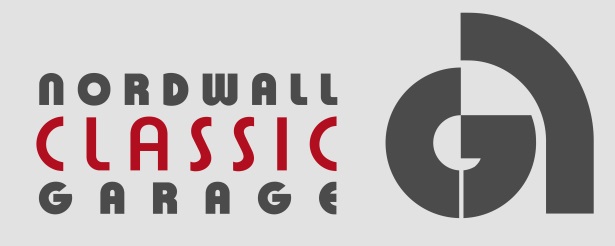 Hansestadt Stendal , 15 . August 2013Betreff:	Aufnahmeantrag für VereinsmitgliedschaftIch habe die Satzung des Vereins gelesen und stimme dieser mit meiner Unterschrift zu. Das erste Jahr ist ein Probejahr, in dem beide Parteien ohne Begründung die Mitgliedschaft kündigen können. Ihr Antrag wird vom Vorstand des Vereins geprüft. Bei Zustimmung werden Ihnen die Überweisungsunterlagen zugeschickt.Mitgliedsbeiträge:	Aufnahmegebühr :	100,00 €	/		einmalig	Aktives Mitglied :	25,00 €	/	Monat	Familienmitgliedschaft :	30,00 €	/	Monat	Fördermitglied :	15,00 €	/	Monat	Jugendliche und Studenten :	5,00 €	/	Monat	(Personen ohne eigenes Einkommen)Für Sponsoren werden gesonderte Verträge angeboten.	- Einmalzahlungen	- Jahreszahlungen (zeitlich begrenzt und unbegrenzt)	- evtl. Gegenleistungen mit Werbeflächen usw.	Ort / Datum	Unterschrift	Bankverbindung :	Volksbank Stendal	Bankleitzahl :	81093054	Kontonummer :	2135736Einfacher für Sie ist eine Erklärung zum Einzug des Vereinsbeitrages mittels Lastschrift. Wobei wir Ihnen die kostengünstige Variante der Quatals – Abbuchen in voraus empfehlen.Name :Vorname :Geburtsdatum :   .    .     Straße / Hausnummer :PLZ / Wohnort :Telefon :e – Mail :Ich besitze einen Oldtimer :ja                nein Ich besitze einen Youngtimer :ja                nein PKW :      StückMotorrad :      StückMarke :Baujahr :Beginn der Mitgliedschaft :   .    .     Beantragte Mitgliedsform : Aktives Mitglied Familienmitgliedschaft Fördermitglied